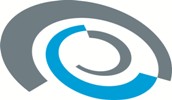 KATEDRA TERMODYNAMIKI, MECHANIKI PŁYNÓW I NAPĘDÓW LOTNICZYCHTERMODYNAMIKA TECHNICZNA IILABORATORIUMRok akademicki:					Grupa dziekańska:	..………………….	..………………….Lp.Nazwisko i imięDataLp.Nazwisko i imięĆw.Zalicz.1K1S2K2S3K3S4K4S